教师个人选用教材简介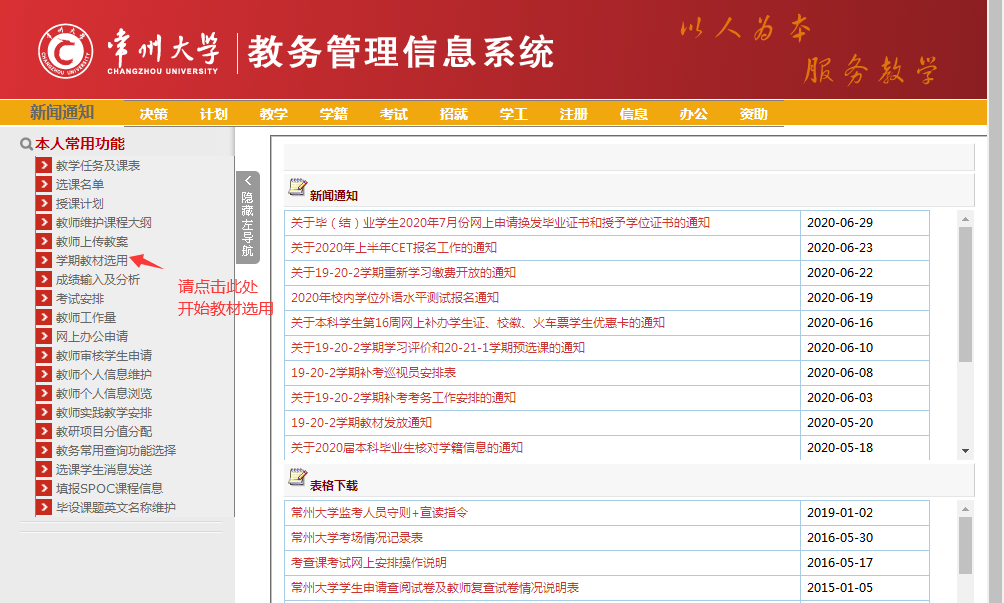 图（1）1、在门户登录-教务信息系统-学期教材选用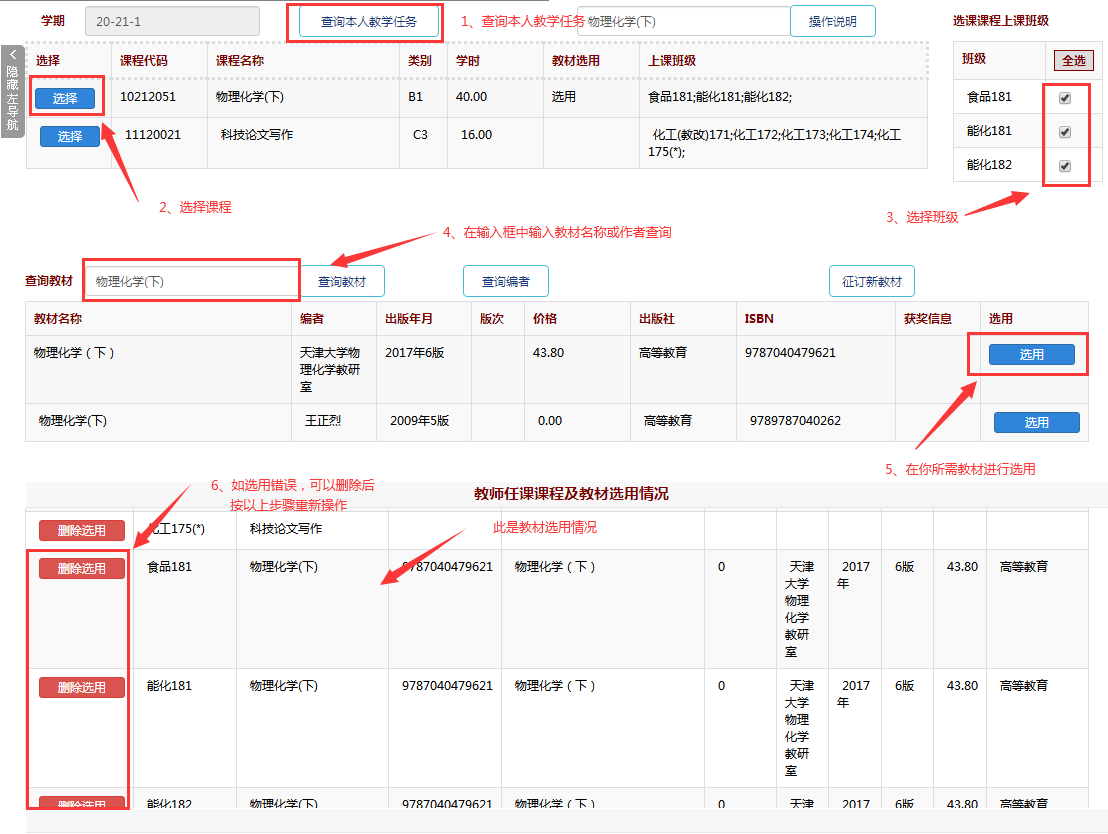 图（2）2、在学校教材信息库已有的教材按以上步骤操作。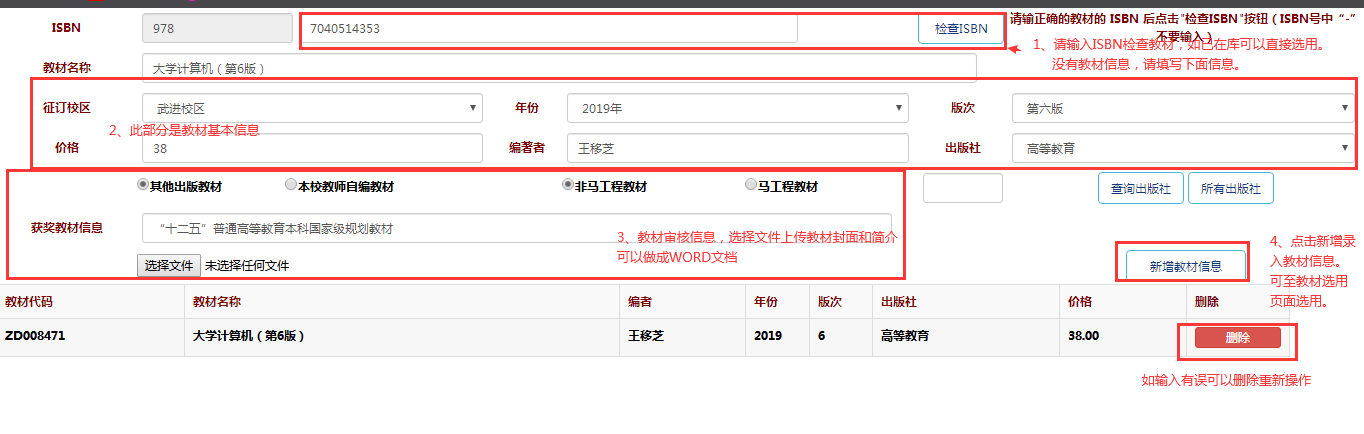 图（3）3、如教材信息库没有你所需教材，请在图（2）中间点击征订新教材填写以上信息。填写完成后图（2）步骤操作。教研室主任审核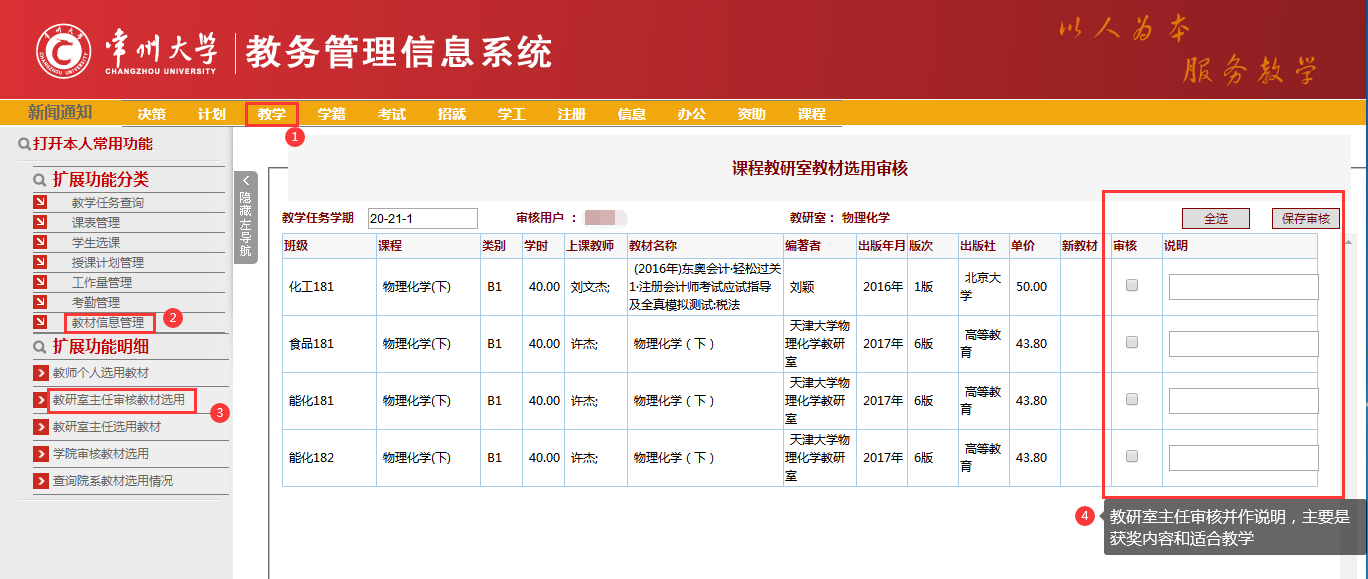 学院审核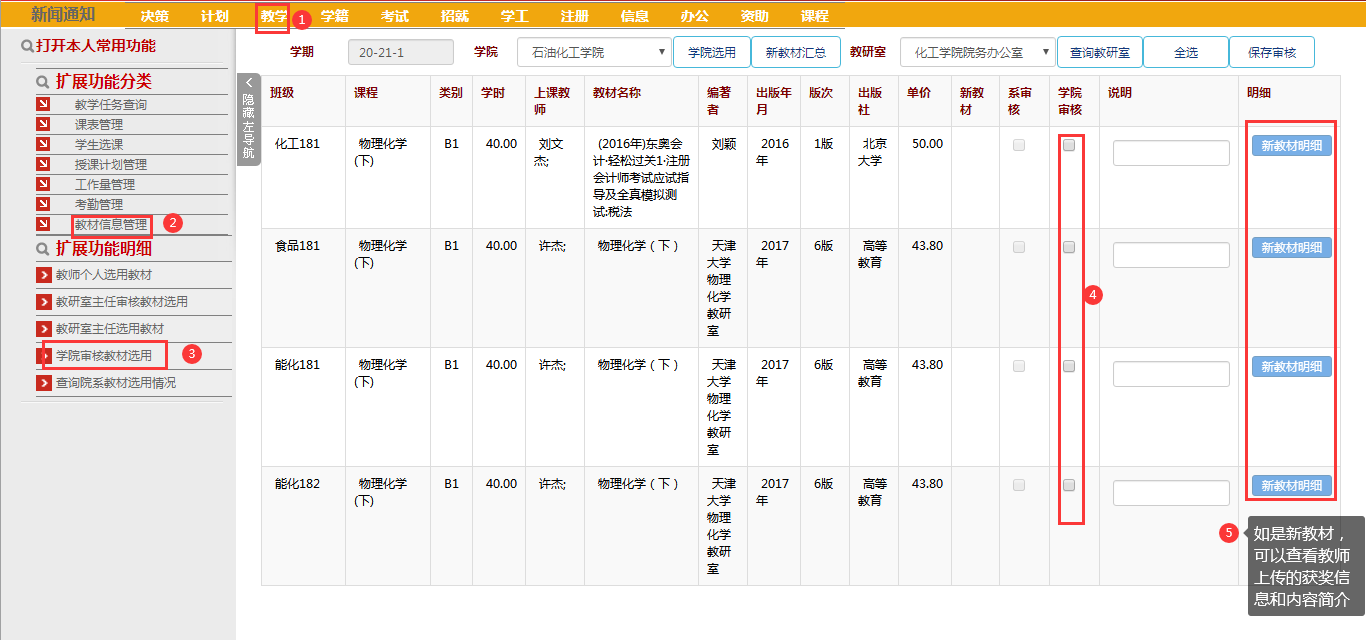 